Воспитатель Фуфарова Наталья ВладимировнаРекомендации родителям первоклассников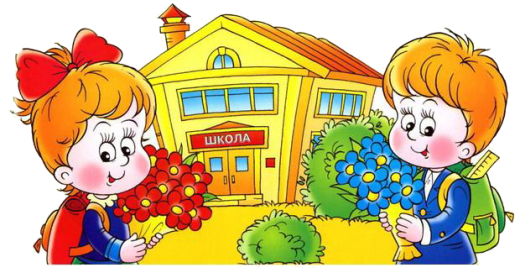            Проблема адаптации первоклассников к школе является актуальной как для родителей, так и для всей системы образования. Приходя в школу, попадая в новую для себя ситуацию, практически все дети переживают и волнуются. И учитель,  и воспитатель, а также  родители заинтересованы в том, чтобы первоклассники как можно быстрее и успешнее вошли в школьную жизнь.    Большинство первоклассников приходят в школу из детского сада. Там были игры, прогулки, спокойный режим, дневной сон, всегда рядышком воспитательница. Там нынешние первоклассники были самыми старшими детьми! В школе все по-другому: здесь - работа в достаточно напряженном режиме и новая жесткая система требований. Новая обстановка, новые знакомые, учебные нагрузки, даже необходимость сидеть на одном месте в течение 40 минут — стресс для ребенка. Помощь в этот самый момент очень важна. Ваша родительская интуиция и любовь лучше любого психолога подскажут вам, как лучше поступить в той или иной ситуации.             Для успешной адаптации первоклассников очень важна мотивация учения. На первом году она в основном обеспечивается взрослыми. От того, как они реагируют на попытки детей освоить или узнать что-то новое, во многом зависит, захотят ли первоклассники учиться. Для развития учебной мотивации важно, чтобы первые шаги ребенка в школе встречали заинтересованность и понимание со стороны взрослых.        И все же, если вы хотите, чтобы ваш ребёнок как можно быстрее прошел этот сложный период адаптации к новой, почти взрослой жизни, обратите внимание на рекомендательный список «Практические рекомендации родителям по адаптации первоклассников».Практические рекомендации родителям по адаптации первоклассников1.     Будите ребёнка спокойно, проснувшись, он должен увидеть вашу улыбку и услышать ласковый голос. Не подгоняйте с утра, не дёргайте по пустякам, не укоряйте за ошибки и оплошности, даже если "вчера предупреждали".2.     Не торопите. Умение рассчитать время - ваша задача, и если это плохо удаётся, это не вина ребёнка.3.      Не отправляйте ребёнка в школу без завтрака.4.      Ни в коем случае не прощайтесь "предупреждая": "Смотри, не балуйся! Чтобы сегодня не было плохих отметок!" Пожелайте ему удачи, подбодрите, найдите несколько ласковых слов - у него впереди трудный день.5.      Забудьте фразу "Что ты сегодня получил?" Встречайте ребёнка после школы спокойно, не обрушивайте на него тысячу вопросов, дайте расслабиться. Если ребёнок чересчур возбужден, если жаждет поделиться, не отмахивайтесь, не откладывайте на потом, выслушайте, это не займёт много времени.6.     Если увидите, что ребёнок огорчён, но молчит, не допытывайтесь, пусть успокоится, тогда и расскажет всё сам.7.     После школы не торопитесь садиться за уроки, необходимо два часа отдыха ( ещё лучше 1,5 часа поспать) для восстановления сил. Низкая работоспособность с 14-16 часов.8.     Не заставляйте делать уроки за один присест, после 15-20 минут занятий необходимы 10-15 минут перерыва, лучше, если он будет подвижным.9.   Во время приготовления уроков не сидите над душой, дайте возможность ребёнку сидеть самому, но уж если нужна ваша помощь, наберитесь терпения. Спокойный тон, поддержка "Не волнуйся, у тебя всё получится! Давай разберёмся вместе! Я тебе помогу!", похвала (даже если не очень получается)- необходимы.  Поддерживайте первоклассника в его желании добиться успеха. В каждой работе найдите, за что можно было бы его похвалить. Помните, что похвала и эмоциональная поддержка ( «Молодец!», «Ты так хорошо справился!») способны заметно повысить интеллектуальные достижения человека.10. В общении с ребёнком старайтесь избегать условий: "Если ты сделаешь, то …"11. Найдите в течение дня хотя бы полчаса, когда вы полностью будете принадлежать ребёнку, не отвлекаясь на другие дела. В этот момент важнее всего его заботы, радости и неудачи.12. Выработайте единую тактику общения всех взрослых в семье с ребёнком, свои разногласия по поводу педагогической тактики решайте без него. Если что-то не получается, посоветуйтесь с учителем, психологом, врачом, прочитайте литературу для родителей.  13.  С поступлением в школу в жизни вашего ребенка появился человек более авторитетный, чем вы. Это учитель. Уважайте мнение первоклассника о своем педагоге.14. Помните, что в течение года есть критические периоды, когда учиться сложнее, быстрее наступает утомление, снижена работоспособность. Это первые 4-6 недель для первоклассников, конец второй четверти, первая неделя после зимних каникул, середина третьей четверти. В эти периоды следует быть особенно внимательными к состоянию ребёнка.15. Будьте внимательны к жалобам ребёнка на головную боль, усталость, плохое состояние.16. Учтите, что даже "совсем большие дети" (мы часто говорим 7-8 летнему ребёнку) очень любят сказку перед сном, песенку и ласковые поглаживания. Все это успокаивает их, помогает снять напряжение, спокойно уснуть.        Поддерживайте в ребенке стремление стать школьником. Ваша искренняя заинтересованность в его школьных делах и заботах, серьезное отношение к его первым достижениям и возможным трудностям помогут первокласснику подтвердить значимость его нового положения и деятельности.       Помните: Ваш ребенок будет учиться в школе не так, как когда-то учились вы. Старайтесь только положительно оценивать учебу вашего малыша, даже если вам кажется, что его успехи явно недостаточны. Живите во имя своего ребенка, проявляйте к нему максимум внимания, переживайте за каждую неудачу малыша и радуйтесь даже самым маленьким его успехам. Будьте ему другом, тогда малыш доверит вам самое сокровенное.    Спасибо вам уважаемые родители, будьте счастливы, радуйтесь жизнью!